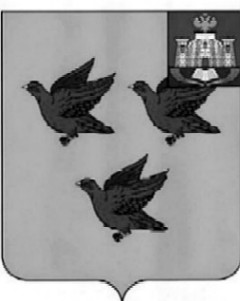 РОССИЙСКАЯ ФЕДЕРАЦИЯОРЛОВСКАЯ ОБЛАСТЬАДМИНИСТРАЦИЯ ГОРОДА ЛИВНЫПОСТАНОВЛЕНИЕ02 апреля 2021года                                                                                         №   30               г. ЛивныО внесении изменений в постановление администрации города Ливны от 13 мая 2015 года № 28 «О мерах по повышению эффективностиконтроля за деятельностью муниципальныхунитарных предприятий города ЛивныОрловской области»     В целях поддержания правовой базы в актуальном состоянии администрация города Ливны п о с т а н о в л я е т:1. Внести в постановление администрации города Ливны от 13 мая 2015 года   №  28 «О мерах по повышению эффективности контроля за деятельностью муниципальных унитарных предприятий города Ливны Орловской области» изменения, изложив приложение 1 к постановлению  в новой редакции согласно приложению к настоящему постановлению.2. Опубликовать настоящее постановление в газете «Ливенский вестник» и разместить на официальном сайте администрации города в сети Интернет.3. Контроль за исполнением настоящего постановления возложить на первого заместителя главы администрации города.Глава города                                                                                     С.А. Трубицин                                                                          Приложение к постановлению                                                     администрации города                                                                           от    02 апреля 2021 г. №  30                                                                            «Приложение 1 к постановлению                                                                          администрации города                                                                           от   13 мая  2015 г.  №    28    СОСТАВбалансовой комиссии  по контролю за финансово-хозяйственнойдеятельностью муниципальных унитарных предприятий города ЛивныПредседатель балансовой комиссии   Полунина Л. И. первый заместитель главы администрации города Заместитель председателя балансовой комиссии  Барыбин С. А.заместитель главы администрации города по жилищно-коммунальному хозяйству и строительству Секретарь балансовой комиссии  Горшкова Т. В. начальник отдела имущественных отношений, учета и приватизации жилья управления муниципального имущества администрации городаЧлены балансовой комиссии  Парахина Н.М.начальник финансового управления администрации города  Малаханов В. Н.начальник управления муниципального имущества администрации города  Бачурин Г. В.начальник управления жилищно-коммунального хозяйства администрации города  Золкина С. А.председатель комитета экономики, предпринимательства и торговли администрации города  Лукьянова С. В.начальник отдела по закупкам и тарифам комитета экономики, предпринимательства и торговли администрации города  Ивлева И. В.начальник юридического отдела администрации города»